令和元年７月吉日各　位名古屋商工会議所　「新入会員ウェルカムセミナー」開催のご案内拝啓　時下益々ご清祥のこととお慶び申し上げます。平素は名古屋商工会議所会員として格別のご高配を賜り、厚くお礼申し上げます。さて、本所では新入会員の皆様を対象として、是非ご活用頂きたい会員サービスメニューの紹介と会員相互において交流・懇談いただく「新入会員ウェルカムセミナー」を下記の通り開催いたします。この機会に是非とも奮ってご参加くださいますようご案内申し上げます。敬　具記開催内容日　時：令和元年９月１９日（木）１６：００～１８：３０内容・場所：（１）事業ガイダンス（１６：００～１７：００）　　[名古屋商工会議所２階ホール]　		１．“商工会議所”とは？　　　		２．経営支援事業　　金融、専門相談、記帳指導、労働保険事務組合ほか３．福利厚生支援事業　　　福利厚生、生命共済制度４．販路・人脈拡大支援事業等商談会、ビジネス交流会、支店長交流懇談会、部会、若鯱会、人材確保ほか５．広報・ＰＲ事業　　　　　　　	　　広告掲載、メルマガ、プレスリリース、ビジネスモールほか（２）会 員 交 流 会（１７：００～１８：３０）　　[名古屋商工会議所２階 名商グリル]名古屋商工会議所側出席者（予定）：正副会頭、専務理事 他対　象：主として令和元年度の新入会員締切：令和元年９月９日（月）定　員：１５０名（１社２名まで）※定員になり次第、受付を締め切ります。※定員に達し、お断りする場合のみ、ご連絡いたします。参加費：１社１名まで無料（２人目は５,０００円／人）振 込 先：三菱ＵＦＪ銀行　鶴舞支店　普通　３５４７００５　名商ビジネス交流会　　　　　※令和元年９月９日（月）までにお振込みください。申 込 み： 裏面の申込書をＦＡＸいただくかＷＥＢ上の専用申込サイトからお申込みください。【本件お問合せ先】名古屋商工会議所　中小企業部　小宮山TEL（052）223‐5634　FAＸ（052）221‐7622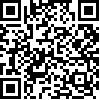 「新入会員ウェルカムセミナー」参加申込書○「新入会員ウェルカムセミナー」に、出席いたします。会員番号／　　　　　　　　　　　　　　事業所名／　　　　　　　　　　　　　　所在地（△△区○○・○○市・群・町・村など）　　　　　　　　　　　　　　　　　　　　　　　役　職／　　　　　　　　　　　　　　　氏　名／　　　　　　　　　　　　　　　　　　　　　　　　　　　　　役　職／　　　　　　　　　　　　　　　氏　名／　　　　　　　　　　　　　　　　　　　　　　　　　　　　　T E L／　　　　　　　　　　　　　　　　MAIL／　　　　　　　　　　　　　　　全社従業員数　　　　　　　　　名　　※本セミナーでは、参加証の発行はいたしませんので、申し込み後そのままお越しください。※出席者名簿への掲載を希望されない方は事務局までご連絡ください。営業内容（１５文字以内）※必ずご記入ください。ご記入のない場合は本所ご登録内容を基に当方にて簡単に作成いたします。一言自社ＰＲ（２０文字以内）※自社ＰＲ等貴社の強みをご記入ください。未記入の場合は名簿の該当欄が空白となりますのでご了承ください。備考（事務局への連絡事項があればご記入ください。）※ご記入いただいた情報は、当セミナーに関連した本所からの各種連絡・情報提供のために利用させていただくことがあります。